CHAPTER NAME  	Form for Reporting Chapter Committee Chairmen for 2020-2022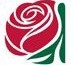 Please send a copy to Carol Herzog, 1020 Henry Street, Huntington, IN 46750 As Soon As You Know Names of Your Chapter ChairmenInformation received will be compiled and shared with the state chairman.9.9.2020CommitteeName of ChairmanMailing AddressPreferred Phone NumberE-mail AddressCommunicationsFinanceMembershipRulesProgram of WorkPersonal Growth/ Professional AffairsStrategic PlanningMusicInternational Projects